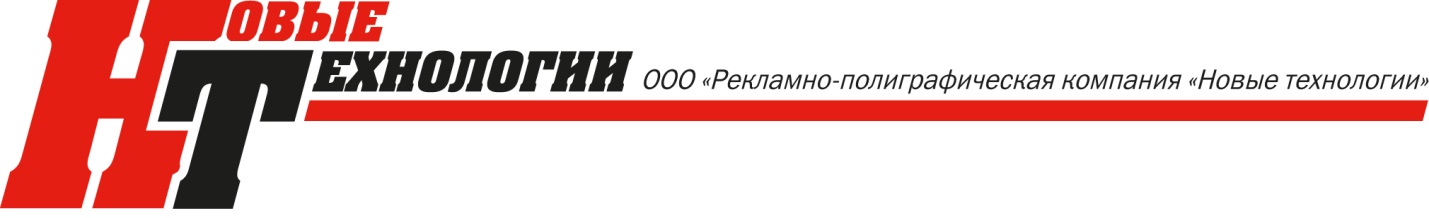 01 января 2019г.Список документов, необходимых для заключения договора на условиях полной или частичной пост оплаты:Копия «Устава», в действующей редакции, а также изменения к нему, заверенные печатью и подписью Генерального директора на 1-ой странице и подписью Генерального директора на каждой странице.Копия Свидетельства о постановке на учет в налоговом органе юридического лица (ИНН/КПП), заверенная печатью и подписью Генерального директора.Копия Свидетельства о внесении в Единый государственный реестр юридических лиц (ОГРН), заверенная печатью и подписью Генерального директора.Копия Баланса (форма №1) и Отчета о прибылях и убытках (форма №2) за предыдущий год и за последний отчетный период текущего года (полугодие) со штампом налоговой
инспекции о принятии, заверенная печатью и подписью Генерального директора.
Копия протокола (решения) о назначении руководителя организации, заверенная печатью и подписью Генерального директора.Копия паспорта Генерального директора (1-3стр.)Документы, подтверждающие полномочия лица, имеющего право заключать договор (доверенность), заверенная печатью и подписью Генерального директора. (в случае если подписывает не Генеральный директор.Реквизиты организации, заверенные печатью и подписью Генерального директора.109382, Москва, ул. Люблинская, д.141, офис 419, тел: 8 (495) 230-74-04